项目编号：ZMZB2022YLXY-387榆林学院能源系统优化科研平台设备购置项目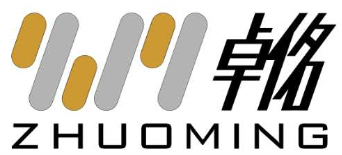 竞争性谈判文件陕西卓佲项目管理有限公司2022年12月目录第一部分  竞争性谈判公告	3第二部分  供应商须知前附表	7第三部分  供应商须知	13一、 总 则	13二、 竞争性谈判文件	15三、 响应文件	17四、 响应文件的递交	19五、 谈判、评审、定标	19六、 签订合同	23七、 质疑和投诉	23第四部分  评审标准	26第五部分 采购要求	27第六部分 合同条款	27第七部分  响应文件格式	37第一部分响应函	39第二部分响应一览表	40第三部分 商务及技术响应说明	42第四部分 供应商资格要求	44第五部分 技术与服务方案	54第六部分  售后服务承诺	55第七部分  业绩一览表	56第八部分 供应商认为有必要说明的其他问题	57附件一、封袋正面标识式样	58附件二、中小企业声明函（货物）	60附件三、残疾人福利性单位声明	65附件四、监狱企业证明文件	65附件五、“节能产品”，“环境标志产品”证明材料	65附件六、质疑函范本	66附件七、保证金退还账户信息确认表	68第一部分  竞争性谈判公告项目概况能源系统优化科研平台设备购置项目采购项目的潜在供应商应在西安市雁塔区科技路10号华奥大厦A座20层2002室获取采购文件，并于2022年12月24日 09时30分（北京时间）前提交响应文件。一、项目基本情况项目编号：ZMZB2022YLXY-387项目名称：能源系统优化科研平台设备购置项目采购方式：竞争性谈判预算金额：2000000.00元采购需求：合同包1(能源系统优化科研平台设备购置项目):合同包预算金额：2000000.00元合同包最高限价：2000000.00元本合同包不接受联合体合同履行期限：自合同签订后到该项目服务期结束（具体服务起止日期可随合同签订时间相应顺延）二、申请人的资格要求：1.满足《中华人民共和国政府采购法》第二十二条规定;2.落实政府采购政策需满足的资格要求：合同包1(能源系统优化科研平台设备购置项目)落实政府采购政策需满足的资格要求如下:（1）《政府采购促进中小企业发展管理办法》（财库〔2020〕46号）； （2）《财政部 司法部关于政府采购支持监狱企业发展有关问题的通知》（财库〔2014〕68号）；（3）《国务院办公厅关于建立政府强制采购节能产品制度的通知》（国办发〔2007〕51号）；（4）《节能产品政府采购实施意见》（财库〔2004〕185号）；（5）《环境标志产品政府采购实施的意见》（财库〔2006〕90号）；（6）《三部门联合发布关于促进残疾人就业政府采购政策的通知》（财库〔2017〕141号）；（7）《财政部 发展改革委 生态环境部 市场监管总局关于调整优化节能产品、环境标志产品政府采购执行机制的通知》（财库〔2019〕9号）；（8）《财政部 农业农村部 国家乡村振兴局关于运用政府采购政策支持乡村产业振兴的通知》 （财库〔2021〕19号）；（9）陕西省财政厅关于印发《陕西省中小企业政府采购信用融资办法》（陕财办采〔2018〕23号）。3.本项目的特定资格要求：合同包1(能源系统优化科研平台设备购置项目)特定资格要求如下:（1）具有独立承担民事责任能力的法人、其他组织或自然人，提供合法有效的统一社会信用代码营业执照（事业单位提供事业单位法人证书，自然人应提供身份证）；（2）财务状况证明：供应商提供2021年度经审计完整的财务审计报告（成立时间至提交响应文件 截止时间不足一年的可提供成立后任意时段的资产负债表），或其开标前三个月内银行出具的资信证明，或财政部门认可的政府采购专业担保机构出具的投标担保函；（3）具有履行合同所必需的设备和专业技术能力的书面声明；（4）税收缴纳证明：提供2022年1月以来至少一个月的纳税证明或完税证明，依法免税的单位应提供相关证明材料；（5）社会保障资金缴纳证明：提供2022年1月以来至少一个月的社会保障资金缴存单据或社保机构开具的社会保险参保缴费情况证明。依法不需要缴纳社会保障资金的供应商应提供相关文件证明；（6）参加政府采购活动前3年内在经营活动中没有重大违法记录的书面声明；（7）非法定代表人参加谈判的，须提供法定代表人委托授权书及被授权人身份证，法定代表人参加谈判时,只须提供法定代表人身份证；（8）所投产品为进口产品的，供应商为非所投产品制造厂家的，需提供产品制造厂家对所投进口产品的授权书，或具有授权权限的代理商对所投进口产品的授权书（且需提供该代理商具有有效授权权限的相关证明文件，证明文件需能显示设备制造厂家对所投产品授权链条的完整性），产品制造厂家直投不需要提供；（9）本项目不接受联合体。三、获取招标文件时间：2022年12月19日至2022年12月21日，每天上午09:00:00至12:00:00，下午13:30:00至17:00:00（北京时间）途径：西安市雁塔区科技路10号华奥大厦A座20层2002室方式：现场获取售价：500元四、提交投标文件截止时间、开标时间和地点时间：2022年12月24日09时30分00秒（北京时间）提交投标文件地点：西安市雁塔区科技路10号华奥大厦A座20层2002室开标室开标地点：西安市雁塔区科技路10号华奥大厦A座20层2002室开标室五、公告期限自本公告发布之日起3个工作日。六、其他补充事宜（1）时间：上午09:00--12:00，下午13:30--17:00（工 作 日），现场购买采购文件时请携带单位介绍信原件、身份证原件及复印件加盖公章，售后不退，谢绝邮递。（2）在采购文件获取时间内通过电子邮箱发送电子版报名资料的方式获取采购文件，供应商出具的对领取人的授权委托书或介绍信以及领取人的身份证，加盖公章后以扫描件形式发送至shanxizhuoming_zb@163.com邮箱（邮件标题命名格式为“供应商名称+联系人+联系电话+项目名称”，标书费现金或银行转账支付）。采购文件将通过邮箱发送，无须现场购买。（3）请供应商按照陕西省财政厅关于政府采购供应商注册登记有关事项的通知中的要求，通过陕西省政府采购网（http://www.ccgp-shaanxi.gov.cn/）注册登记加入陕西省政府采购供应商库。七、对本次招标提出询问，请按以下方式联系。1.采购人信息名称：榆林学院地址：陕西省榆林市榆林学院联系方式：李老师 0912-38959502.采购代理机构信息名称：陕西卓佲项目管理有限公司地址：西安市雁塔区科技路10号华奥大厦A座20层2002室联系方式：029-884406953.项目联系方式项目联系人：米文佳 张倩电话：029-88440695陕西卓佲项目管理有限公司2022年12月18日第二部分  供应商须知前附表第三部分  供应商须知总 则适用范围1.1 本谈判文件适用于本次采购活动的全过程。1.2 采购人、采购代理机构、供应商、谈判小组的相关行为均受《中华人民共和国政府采购法》及实施条例、财政部规章及政府采购项目所在地有关法规、规章的约束，其权利受到上述法律法规的保护。合格的供应商2.1供应商应遵守有关的国家法律、法规和条例，具备《中华人民共和国政府采购法》和本文件中规定的条件：具有独立承担民事责任的能力；具有良好的商业信誉和健全的财务会计制度；具有履行合同所必需的设备和专业技术能力；具有依法缴纳税收和社会保障资金的良好记录；参加此项采购活动前三年内，在经营活动中没有重大违法记录；法律、行政法规规定的其他条件。2.2供应商应独立于采购人，不得直接或间接地与采购人为采购本次采购的货物进行设计、编制技术规格和其它文件所委托的咨询公司或其附属机构有任何关联。2.3供应商存在下列情形之一，其响应文件按无效文件处理。（1）与采购人采购代理机构存在隶属关系或者其他利害关系；（2）与参与同一合同项下的其他供应商的法定代表人（或者负责人）为同一人，或者与其他供应商存在直接控股、管理关系；（3）受到刑事处罚或者责令停产停业、吊销许可证或者执照、较大数额罚款等行政处罚，供应商在参加政府采购活动前3年内因违法经营被禁止在一定期限内参加政府采购活动（期限届满的，可以参加政府采购活动）。（4）在谈判截止日前被列入失信被执行人、重大税收违法案件当事人名单、政府采购严重违法失信行为记录名单（处罚期限届满的除外）（以信用中国网（www.creditchina.gov.cn）、中国政府采购网（www.ccgp.gov.cn）查询结果为准。费用供应商必须从代理机构购买谈判文件，供应商自行转让或复制谈判文件视为无效。谈判文件一经售出，一律不退，仅作为本次谈判使用。无论采购过程和结果如何，供应商自行承担与采购有关的全部费用。实质性偏离响应文件应当对竞争性谈判文件实质性要求和条件作出满足性或有利于采购人的响应，否则，供应商的响应无效。偏离是指响应文件不响应或者不满足竞争性谈判文件提出的要求和条件，分为实质性偏离和非实质性偏离。除法律、法规和竞争性谈判文件规定的其他响应无效情形外，谈判文件中用“★”符号标明的条款为实质性要求和条件，响应文件对其中任何一条的偏离，为实质性偏离，其响应无效。响应文件偏离竞争性谈判文件的非实质性要求和条件，为非实质性偏离。非实质性偏离的范围和项数应当符合投标须知前附表的规定，超出偏离范围和最高项数的响应无效。响应文件对竞争性谈判文件的全部偏离，均应在响应文件商务条款偏离表和技术参数偏离表中列明，除列明的内容外，视为供应商响应竞争性谈判文件的全部要求。竞争性谈判文件竞争性谈判文件的构成竞争性谈判文件是供应商准备响应文件和参加谈判的依据，同时也是评审的重要依据，具有准法律文件性质。本竞争性谈判文件包括以下内容：竞争性谈判公告；供应商须知前附表；供应商须知；评审标准；采购要求；合同主要条款；响应文件格式。供应商应认真阅读谈判文件中所有的条款、事项、格式和技术规范、参数及要求等。供应商没有按照谈判文件要求提交全部资料，或者没有对谈判文件在各方面都做出实质性响应，将导致其谈判被拒绝或被认定为无效响应。竞争性谈判文件的澄清供应商应认真阅读和充分理解竞争性谈判文件中所有的事项，如有问题或疑议请及时函告。否则，视为同意竞争性谈判文件的一切条款和要求并承担由此引起的一切法律责任。凡因供应商对竞争性谈判文件阅读不深、理解不透、误解、疏漏、或因市场行情了解不清造成的后果和风险均由供应商自行承担。任何对谈判文件进行询问的供应商，采购人或代理机构在3个工作日内对供应商依法提出的询问作出答复。竞争性谈判文件的修改在谈判截止时间前，无论出于何种原因，代理机构可主动地或在解答供应商提出的澄清问题时，对竞争性谈判文件进行修改。竞争性谈判文件的澄清和修改将以书面形式通知所有供应商，并作为竞争性谈判文件的补充，与其具有同等法律效力。为方便供应商对竞争性谈判文件修改或澄清内容有充分的时间进行补充修改，代理机构可适当延长谈判截止时间和谈判时间，在竞争性谈判文件要求提交响应文件的截止期前，将变更时间书面通知所有购买竞争性谈判文件的供应商。竞争性谈判文件的解释权归代理机构。响应文件响应文件的编制 供应商需依据谈判文件内容和响应文件格式的要求编制响应文件，具体内容参见“第七部分 响应文件格式”。响应文件规格幅面（A4），推荐采用双面打印，按照谈判文件所规定的内容顺序，统一编目、编页码装订，由于编排混乱导致响应文件被误读或查找不到，其责任应当由供应商承担。装订必须采用胶装形式，不得采用活页装订，必须编排页码。响应报价详见供应商须知前附表。货币详见供应商须知前附表。响应保证金响应保证金按照供应商须知前附表要求缴纳。供应商未按照竞争性谈判文件要求交纳响应保证金的或响应保证金的交付单位和供应商的名称必须一致，视为无效响应。未成交供应商的响应保证金，在成交通知书发出后5个工作日内无息退还；成交供应商的响应保证金在合同签订后5个工作日内无息退还。发生下列情形之一的，代理机构将不予退还供应商交纳的响应保证金：谈判后在竞争性谈判文件规定的响应有效期间，供应商撤回其响应文件；在采购人确定成交供应商以前放弃成交候选资格的；由于成交供应商原因未能按照竞争性谈判文件的规定与采购人签订合同；由于成交供应商原因未能按照竞争性谈判文件的规定交纳履约保证金；响应有效期内，供应商在政府采购活动中有违法、违规、违纪行为。响应有效期响应有效期见供应商须知前附表，无响应有效期或响应有效期短于此规定期限的响应文件，视为无效文件，其谈判将被拒绝。响应文件的格式、装订、密封和签署6.1响应文件的装订详见供应商须知前附表。6.2 响应文件的签署详见供应商须知前附表。6.3 响应文件的密封详见供应商须知前附表。响应文件的递交响应文件递交1.1 供应商应当在谈判文件要求提交响应文件的截止时间前，将响应文件密封送达响应地点。采购代理机构收到响应文件后，应当如实记载响应文件的送达时间和密封情况，签收保存，并向供应商出具签收回执。任何单位和个人不得在谈判前开启响应文件。代理机构项目承办人在谈判文件规定的响应文件递交截止时间前，只负责响应文件的接收、清点、造册登记工作，并请供应商代表签字确认，对其有效性不负任何责任。1.2逾期送达或者未按照谈判文件要求密封的响应文件，采购代理机构应当拒收。1.3代理机构不接受邮寄的响应文件。1.4 无论供应商成交与否，其响应文件恕不退还。响应文件的修改和撤回在谈判截止时间之后，供应商不得对其递交的响应文件做任何修改或撤回。谈判、评审、定标谈判1.1 采购代理机构按谈判公告中规定的时间和地点接收供应商递交的响应文件，主持谈判会议，邀请供应商代表参加。1.2 谈判时，由供应商或者其推选的代表检查响应文件的密封情况；经确认无误后，由采购代理机构工作人员拆封。代理机构指定专人负责将供应商的名称、谈判项目名称、响应价格等进行记录，并存档备案。1.3谈判时，响应文件中出现下列情况，修正原则为：谈判文件中响应一览表（报价表）内容与响应文件中相应内容不一致的，以响应一览表（报价表）为准；大写金额和小写金额不一致的，以大写金额为准；单价金额小数点或者百分比有明显错位的，以响应一览表的总价为准，并修改单价；总价金额与按单价汇总金额不一致的，以单价金额计算结果为准； 响应文件正本与副本不一致的，以正本为准；响应文件单独密封递交的响应一览表与正本不一致的，以单独密封递交的响应一览表为准；同时出现两种以上不一致的，按照前款规定的顺序修正。修正后的报价按照《政府采购货物和服务招标投标管理办法》第五十一条第二款的规定经供应商确认后产生约束力，供应商不确认的，其响应无效。谈判小组采购人将根据本次采购项目的特点，参照《中华人民共和国政府采购法》等有关规定组建谈判小组。谈判小组由采购人代表和有关技术、经济等方面的专家组成，谈判小组产生方式符合国家和地方有关评审专家产生方式的规定。谈判小组负责评审活动。谈判小组对各供应商的响应文件进行审查、评估和比较，并推荐成交候选人。响应文件初审响应文件的资格性审查依据法律法规和竞争性谈判文件的规定，对响应文件中的资格证明文件等进行审查，以确保供应商是否具备相应资格。响应文件符合性审查谈判小组应当对符合资格的供应商的响应文件进行符合性审查，以确定其是否满足谈判文件的实质性要求。符合性审查内容详见供应商须知前附表。（3）有下列情形之一的，视为供应商串通响应，其响应无效：　　（一）不同供应商的响应文件由同一单位或者个人编制；　　（二）不同供应商委托同一单位或者个人办理投标事宜；　　（三）不同供应商的响应文件载明的项目管理成员或者联系人员为同一人；　　（四）不同供应商的响应文件异常一致或者投标报价呈规律性差异；　　（五）不同供应商的响应文件相互混装；（六）不同供应商的投标保证金从同一单位或者个人的账户转出。（4）对通过审查的，被认为其响应文件完整、合格，响应有效，可进入下阶段的谈判。响应文件澄清在评审期间,采购代理机构可根据谈判小组对其响应文件有疑义不清楚的内容，要求供应商对其响应文件进行澄清，有关澄清的要求和答复应以书面形式提交，如谈判小组未变动实质性采购需求，供应商不得对实质性内容进行变动。供应商应采用书面形式进行澄清或说明，但不得超出响应文件的范围或改变响应文件的实质性内容。评审5.1、谈判小组有权对在谈判、评审过程中出现的一切问题，根据《中华人民共和国政府采购法》和《政府采购非招标采购方式管理办法》的条款，本着公开、公平、公正的原则进行处理。5.2、依据《中华人民共和国政府采购法》和《中华人民共和国政府采购法实施条例》的有关规定，落实政府采购“优先购买节能环保产品，扶持小微企业、监狱企业、福利企业”等相关政策，对小型、微型和监狱企业产品的价格给予扣除，用扣除后的价格参与评审。5.3、谈判流程只有通过资格性审查和符合性审查的供应商，才能进入第二阶段的谈判，否则被淘汰。谈判小组所有成员集中与单一供应商分别进行谈判（谈判轮次为多轮），并给予所有参加谈判的供应商平等的谈判机会。在谈判过程中，谈判小组可以根据谈判文件和谈判情况实质性变动采购需求中的技术、服务要求以及合同草案条款，但不得变动谈判文件中的其他内容。实质性变动的内容，须经采购人代表确认。5.4、谈判小组认为供应商的报价明显低于其他通过符合性审查供应商的报价，有可能影响产品质量或者不能诚信履约的，将要求该供应商在评审现场合理的时间内提供书面说明，必要时提交相关证明材料；供应商不能证明其报价合理性的，谈判小组应当将其作为无效响应处理。5.5、对谈判文件作出的实质性变动是谈判文件的有效组成部分，谈判小组应当及时以书面形式同时通知所有参加谈判的供应商。5.6谈判结束后，谈判小组要求参加谈判的各报价人在规定的时间内集中提交最终报价，除非在谈判中谈判小组调整或修改采购需求内容，否则采购人不接受高于前面轮次的谈判报价。5.7谈判小组按照采购需求、质量和服务相等且报价最低的原则确定成交候选供应商，若出现相同报价的，可再次报价，直至产生唯一最低报价。5.8根据《政府采购货物和服务招标投标管理办法》相关规定，单一产品采购项目提供相同品牌产品或非单一产品采购项目多家供应商提供的核心产品品牌完全相同的且通过资格审查、符合性审查的不同供应商参加同一合同项下投标的，按一家供应商计算，且评审后报价最低的同品牌供应商获得中标供应商推荐资格。定标代理机构在评审结束后2个工作日内将评审报告送达采购单位，采购单位在收到评审报告后5个工作日内，按照评审报告中推荐的成交候选人顺序确认第一成交候选人为成交单位，同时书面复函代理机构；代理机构收到采购单位“定标复函”后2日内，在财政部门指定的政府采购信息媒体上发布公告，并向成交供应商发出“成交通知书”。签订合同采购人与中标、成交供应商应当在中标、成交通知书发出之日起三十日内，按照采购文件确定的事项签订政府采购合同。质疑和投诉质疑或投诉的接收和处理应当按照《中华人民共和国政府采购法》及其实施条例、《政府采购质疑和投诉办法》、《财政部关于加强政府采购供应商投诉受理审查工作的通知》等的相关规定办理。1、供应商认为采购文件、采购过程和中标、成交结果使自己的权益受到损害的，可以在知道或者应知其权益受到损害之日起七个工作日内，以书面形式向采购人或采购代理机构提出质疑，逾期质疑无效。供应商应知其权益受到损害之日，是指：1）对采购文件提出质疑的，为收到采购文件之日或者采购文件公告期限届满之日；2）对采购过程提出质疑的，为各采购程序环节结束之日；3）对中标或者成交结果提出质疑的，为中标或者成交结果公告期限届满之日。2、供应商应当在法定质疑期内一次性提出针对同一采购程序环节的质疑。3、 质疑函应当包括下列主要内容：1）供应商的姓名或者名称、地址、邮编、联系人及联系电话；2）质疑项目的名称、编号；3）具体、明确的质疑事项和与质疑事项相关的请求；4）事实依据；5）必要的法律依据；6）提出质疑的日期。4、供应商可以委托代理人进行质疑和投诉。其授权委托书应当载明代理人的姓名或者名称、代理事项、具体权限、期限和相关事项。供应商为自然人的，应当由本人签字；供应商为法人或者其他组织的，应当由法定代表人、主要负责人，或者其授权代表签字或盖章，并加盖公章。代理人提出质疑和投诉，应当提交供应商签署的授权委托书。5、质疑函内容不得含有虚假、恶意成份。依照谁主张谁举证的原则，提出质疑者必须同时提交相关确凿的证据材料和注明证据的确切来源，证据来源必须合法，采购人、采购代理机构有权将质疑函转发质疑事项各关联方，请其作出解释说明。对捏造事实、提供虚假材料或者以非法手段取得的证明材料，滥用维权扰乱采购秩序的恶意质疑者，采购人、采购代理机构应当依法驳回。6、质疑函接收方式：由自然人本人或法定代表人或者其授权代表携带书面原件及身份证明原件到现场递交，否则不予受理 。 7、 质疑受理部门：陕西卓佲项目管理有限公司。    质疑受理电话：029-88440695。8 、提交质疑函地点：西安市雁塔区科技路10号华奥大厦A座2002室。9、 本次采购活动中，采购代理机构对质疑函回复的书面文件的送达方式为现场取件。如所质疑的问题比较复杂，采购人或者采购代理机构在规定的答复时间内无法回复，应事先告知提出质疑的供应商，同时向同级政府采购监督管理部门报告。10、 质疑供应商对采购人、采购代理机构的答复不满意，或者采购人、采购代理机构未在规定的时间内作出答复的，可以在答复期满后15个工作日内向采购人的同级政府采购监督管理部门投诉。11、 质疑函应当使用中文。质疑函范本详见财政部制定的范本即竞争性谈判文件附件六。第四部分  评审标准根据符合需求、质量和服务相等且报价最低原则确定成交供应商。1、本项目非专门面向中小企业采购。对小型和微型企业、残疾人福利性单位的价格给予10%的扣除，用扣除后的价格参与评审，残疾人福利性单位属于小型、微型企业的，不重复享受政策，供应商应提供《中小企业声明函》或《残疾人福利性单位声明函》，否则不得享受相关中小企业扶持政策或残疾人就业政府采购政策。2.《关于政府采购支持监狱企业发展有关问题的通知》（财库[2014]68号）的规定，对监狱企业给予10%的价格扣除，用扣除后的价格参与评审（提供由省级以上监狱管理局、戒毒管理局（含新疆生产建设兵团）出具的属于监狱企业的证明文件）；3.节能环保产品以节能产品、环境标志产品认证证书为准；4.技术参数正偏离须在技术响应表中注明正偏离的理由和佐证材料的页码； 采购要求备注：1、技术参数中要求提供证明材料等而未按要求提供的，视为负偏离；2、“★”项参数为实质性要求，响应文件对其中任何一条“★”的偏离，为实质性偏离，其响应文件无效。合同条款甲方：榆林学院乙方：          根据《中华人民共和国民法典》等法律法规，甲方通过竞争性谈判，选定乙方为成交单位。甲、乙双方在平等基础上协商一致，达成如下合同条款：一、合同内容乙方负责按合同供货清单确定的物品规格、包装及配套内容进行供货，确保产品无质量问题，做好售后服务工作。二、合同价格合同总价：人民币大写：           元；¥       元。合同总价包括所发生的运输费、杂费（含保险）、商检费、搬运费、人工费、发放及调换货费用等，包括从产品供应地到交货地点所包含的一切费用。款项支付付款方式：本项目须在 2022年12月30日前签订合同：本项目为专项贴息贷款项目，为保证项目顺利实施，中标人需与贷款银行开设监管账户、签署监管协议。合同签订后贷款银行将100%合同价款转入监管账户，项目验收合格后解付监管账户。四、交货条件：1.交货期：_____________________；2.交货具体地点：榆林学院指定地点五、运输方式：根据产品特性，由乙方在保证产品质量的前提下，自行选择运输及包装方式，发生的一切费用全部由乙方承担。六、质量保证1、成交供应商应当保证所供货物的来源渠道正常，产品是全新的、未使用过的、且完全符合合同规定的质量、规格、技术指标等要求，并在质保期内、外应对由于产品设计、工艺或材料的缺陷而产生的质量问题负责。2、在质保期内，如果发现货物的质量、规格、技术指标等存在与合同中任何一项不符，由乙方负责调整更换维修，费用自行承担。七、质保期与承诺1、项目质保期：____________________________；2、质保期内，若发生产品质量问题，乙方应免费解决。3、超过质保期的维修服务，按照厂家承诺进行。八、技术支持、培训和售后服务和验收厂家现场服务人员的任务主要包括货物的开箱检验、设备质量问题的处理、指导安装和调试、参加试运和性能验收试验。按照生产厂提供的技术指标及标书要求验收设备。同时提供设备出厂检验报告和质量合格证书。厂家负责制定对使用人员在运行、维护和试验等方面的培训计划；向待培人员提供培训必须的技术资料（包括标准规范）、图纸和教材；指派专门人员实施培训计划，负责指导学员正确理解设计意图，认识设备的特点和特性，掌握在运行、维修和管理中要遵守的规则等方面的综合知识；设备厂家终生对软件提供免费升级。备品备件保证以最低价供货。九、违约责任：1、按《中华人民共和国民法典》中的相关条款执行。2、若乙方出现不能供货等违约情况、未按合同要求提供产品或设备质量不能满足招标的技术要求，甲方有权终止合同，并保留追究乙方违约责任的权利。4、因供货期迟延的，乙方按照每天1‰向甲方承担违约责任。5、因产品质量问题违约的，除了按照迟延时间计算违约金外，另可以采取退货、换货等方式，由乙方承担一切费用。十、合同争议的解决：合同一经签订，不得随意变更、中止或终止。对确需变更、调整或者中止、终止合同的，应按规定履行相应的手续。合同执行中发生争议的，甲、乙双方应协商解决，协商达不成一致时，可向甲方所在地人民法院提请诉讼。十一、其它事项1、甲、乙双方作为合同执行的主体，有义务及时完全履行合同。本项目招标代理机构监督履行。2、合同未尽事宜，由甲、乙双方协商，协商方案作为本合同不可分割的组成部分，与本合同具有同等法律效力。3、谈判文件和乙方的响应文件以及合同附件均为合同不可分割的部分。4、合同一式陆份，甲方持肆份、乙方执壹份，招标代理机构壹份。双方签字盖章后生效，合同执行完毕自动失效。（合同的服务承诺长期有效）。     5、甲方收货、验货人员：____________  电话：_______________甲  方：   　                        乙  方： 地　址:                              地　址： 代理人：　　　　　　　　　　　　　 　代理人：技术确认：                           技术确认：联系电话：                           联系电话：开户行：                             开户行： 账号：                               账号：时间：                               时间：鉴定方：陕西卓佲项目管理有限公司代理人：联系电话： 时间：第七部分  响应文件格式项目编号：ZMZB2022YLXY-387   （正本或副本）榆林学院能源系统优化科研平台设备购置项目响应文件供应商（单位名称）：______________日期：______目录第一部分   响应函第二部分   响应一览表 第三部分   商务及技术响应说明第四部分   供应商资格要求第五部分   技术与服务方案第六部分   服务承诺第七部分   业绩一览表第八部分   供应商认为有必要说明的其他问题第一部分响应函陕西卓佲项目管理有限公司：我单位收到编号为：ZMZB2022YLXY-387的竞争性谈判文件，经详细研究，我公司决定参加本次谈判活动。为此，我方郑重承诺以下诸点，并负法律责任。1、愿意按照竞争性谈判文件中的全部要求，提供合格的产品及完善的技术服务，履行合同的责任和义务。2、我方提交的响应文件正本____份、副本____份，电子文档____份、响应一览表_____份。3、我们已详细阅读了竞争性谈判文件，完全理解并同意放弃提出含糊不清和误解问题的权力。4、如果我方在谈判后到规定的响应有效期内撤回响应文件及承诺，我们的保证金将被对方没收。5、同意向贵方提供贵方可能要求的、与本次谈判有关的任何证据资料。6、我方承诺响应有效期为谈判之日起         日历日内有效。7、所有关于本次谈判的函电，请按下列地址联系：供应商（单位名称及公章）：_________________法定代表人或被授权人（签字或盖章）：______________地    址：________________________开户银行：________________________帐    号：________________________电    话：________________________传    真：________________________邮    编：________________________日    期：      年      月       日第二部分响应一览表项目名称：榆林学院能源系统优化科研平台设备购置项目单    位：元注：此表还需再单独密封一份递交。供应商（单位名称及公章）：______________________法定代表人或被授权人（签字或盖章）：______________________日    期：_____年_____月_____日分项报价表供应商（单位名称及公章）：____________________法定代表人或被授权人（签字或盖章）：____________________日    期：  ______ 年______月______日第三部分 商务及技术响应说明商务偏离表本表须按“供应商须知前附表”中所列商务条款进行比较和响应；该表必须按照招标文件要求逐条如实填写，根据情况在“偏离情况”项填写正偏离或负偏离或无偏离，在“说明”项填写正偏离或负偏离原因。该表可扩展。商务条款不允许负偏离；供应商（单位名称及公章）：______________________法定代表人或被授权人（签字或盖章）：______________________日    期： _____年_____ 月_____日技术偏离表1、本表须按“第五部分采购要求”中所列技术要求进行比较和响应；2、该表必须按照招标文件要求逐条如实填写，根据情况在“偏离情况”项填写正偏离或负偏离或无偏离，在“说明”项填写正偏离或负偏离原因。3、该表可扩展。供应商（单位名称及公章）：______________________法定代表人或被授权人（签字或盖章）：______________________日    期： _____年_____ 月_____日第四部分 供应商资格要求供应商根据招采购文件公告资格要求内容附资格证明文件。（一）基本资格条件满足《中华人民共和国政府采购法》第二十二条规定的资格承诺（格式）(采购人名称）_______________________：我单位参与陕西卓佲项目管理有限公司组织________________________(项目名称)竞争性谈判，我公司符合《中华人民共和国政府采购法》规定的供应商资格条件：具有独立承担民事责任的能力；具有良好的商业信誉和健全的财务会计制度；具有履行合同所必需的设备和专业技术能力；具有依法缴纳税收和社会保障资金的良好记录；参加此项采购活动前三年内，在经营活动中没有重大违法记录；法律、行政法规规定的其他条件。我方对此声明负全部法律责任。供应商（单位名称及公章）：______________________法定代表人或被授权人（签字或盖章）：______________________日    期：______________________（二）特定资格条件：1、具有独立承担民事责任能力的法人、其他组织或自然人，提供合法有效的统一社会信用代码营业执照（事业单位提供事业单位法人证书，自然人应提供身份证）；2、财务状况证明：供应商提供2021年度经审计完整的财务审计报告（成立时间至提交响应文件截止时间不足一年的可提供成立后任意时段的资产负债表），或其开标前三个月内银行出具的资信证明，或财政部门认可的政府采购专业担保机构出具的投标担保函；3、履行合同所必需的设备和专业技术能力声明（格式）(采购人名称）_______________________：我单位参与陕西卓佲项目管理有限公司组织的____________________(项目名称)竞争性谈判，我单位郑重声明：我方具有履行合同所必需的设备和专业技术能力，符合《中华人民共和国政府采购法》规定的供应商资格条件，我方对此声明负全部法律责任。特此声明。供应商（单位名称及公章）：______________________法定代表人或被授权人（签字或盖章）：______________________日    期：______________________4、税收缴纳证明：提供2022年1月以来至少一个月的纳税证明或完税证明，依法免税的单位应提供相关证明材料；5、社会保障资金缴纳证明：提供2022年1月以来至少一个月的社会保障资金缴存单据或社保机构开具的社会保险参保缴费情况证明。依法不需要缴纳社会保障资金的供应商应提供相关文件证明；6、无重大违法记录声明(采购人名称）_______________________:我单位参与陕西卓佲项目管理有限公司组织的______________________(项目名称)竞争性谈判，我单位郑重声明：我方参加本项目工作前三年内无重大违法活动记录，符合《中华人民共和国政府采购法》规定的供应商资格条件，我方对此声明负全部法律责任。特此声明。供应商（单位名称及公章）：______________________法定代表人或被授权人（签字或盖章）：______________________日    期：______________________7-1法定代表人证明书7-2法定代表人授权书陕西卓佲项目管理有限公司：本授权委托书声明：我（法定代表人姓名）   系注册于  （供应商地址）     的（供应商名称）  的法定代表人，现代表公司授权（被授权人的姓名、职务）   为我公司合法代理人，代表本公司参加  （项目名称） （项目编号）   的采购活动。以我方名义全权处理该项目有关投标、签订合同以及执行合同等一切事宜。本授权书自响应文件递交截止之日生效，有效期与投标有效期一致，特此声明。供应商（单位名称及公章）：                  法定代表人（签字或盖章）：                  被授权人：      性别：        职务：              联系地址：               联系电话：               法定代表人及被授权人身份证复印件或扫描件8、所投产品为进口产品的，供应商为非所投产品制造厂家的，需提供产品制造厂家对所投进口产品的授权书，或具有授权权限的代理商对所投进口产品的授权书（且需提供该代理商具有有效授权权限的相关证明文件，证明文件需能显示设备制造厂家对所投产品授权链条的完整性），产品制造厂家直投不需要提供；9、本项目不接受联合体非联合体声明(采购人名称）_______________________：我单位参与陕西卓佲项目管理有限公司组织的____________________(项目名称)政府采购的投标，我单位郑重声明：我方非联合体投标，如有虚假，承担相应责任。特此声明！供应商（单位名称及公章）：______________________法定代表人或被授权人（签字或盖章）：______________________日    期：______________________第五部分 技术与服务方案技术与服务方案由供应商自行编写，无具体格式。第六部分  售后服务承诺售后服务承诺由供应商自行编写，无具体格式。第七部分  业绩一览表后附合同复印件供应商（单位名称及公章）：_________________________法定代表人或被授权人（签字或盖章）：_____________________日    期：_____年_____月_____日第八部分 供应商认为有必要说明的其他问题例如：保证金缴纳凭证。附件一、封袋正面标识式样响应文件正本封袋正面标识式样响应文件副本封袋正面标识式样响应一览表封袋正面标识式样电子文档封袋正面标识式样附件二、中小企业声明函（货物）本公司（联合体）郑重声明，根据《政府采购促进中小企业发展管理办法》（财库﹝2020﹞46 号）的规定，本公司（联合体）参加（单位名称）的（项目名称）采购活动，提供的货物全部由符合政策要求的中小企业制造。相关企业（含联合体中的中小企业、签订分包意向协议的中小企业）的具体情况如下：1.    （标的名称） ，属于                  （采购文件中明确的所属行业）行业；制造商为 （企业名称）      ，从业人员      人，营业收入为   万元，资产总额为          万元1，属于（中型企业、小型企业、微型企业）；2.    （标的名称） ，属于                 （采购文件中明确的所属行业）行业；制造商为 （企业名称）      ，从业人员      人，营业收入为   万元，资产总额为     万元1，属于（中型企业、小型企业、微型企业）；……以上企业，不属于大企业的分支机构，不存在控股股东为大企业的情形，也不存在与大企业的负责人为同一人的情形。本企业对上述声明内容的真实性负责。如有虚假，将依法承担相应责任。企业名称（盖章）：日期：备注：1.填写前请认真阅读《工业和信息化部　国家统计局　国家发展和改革委员会　财政部关于印发中小企业划型标准规定的通知》(工信部联企业〔2011〕300号)和《财政部、工业和信息化部关于印发〈政府采购促进中小企业发展管理办法〉的通知》(财库〔2020〕46号)相关规定。    2.从业人员、营业收入、资产总额填报上一年度数据，无上一年度数据的新成立企业可不填报。关于印发中小企业划型标准规定的通知各省、自治区、直辖市人民政府，国务院各部委、各直属机构及有关单位：　　为贯彻落实《中华人民共和国中小企业促进法》和《国务院关于进一步促进中小企业发展的若干意见》（国发〔2009〕36号），工业和信息化部、国家统计局、发展改革委、财政部研究制定了《中小企业划型标准规定》。经国务院同意，现印发给你们，请遵照执行。　　　　　　　　　　　　　　　　　　　　　工业和信息化部　国家统计局　　　　　　　　　　　　　　　　　　　　国家发展和改革委员会　财政部　　　　　　　　　　　　　　　　　　　　　　　　二○一一年六月十八日中小企业划型标准规定　　一、根据《中华人民共和国中小企业促进法》和《国务院关于进一步促进中小企业发展的若干意见》(国发〔2009〕36号)，制定本规定。　　二、中小企业划分为中型、小型、微型三种类型，具体标准根据企业从业人员、营业收入、资产总额等指标，结合行业特点制定。　　三、本规定适用的行业包括：农、林、牧、渔业，工业（包括采矿业，制造业，电力、热力、燃气及水生产和供应业），建筑业，批发业，零售业，交通运输业（不含铁路运输业），仓储业，邮政业，住宿业，餐饮业，信息传输业（包括电信、互联网和相关服务），软件和信息技术服务业，房地产开发经营，物业管理，租赁和商务服务业，其他未列明行业（包括科学研究和技术服务业，水利、环境和公共设施管理业，居民服务、修理和其他服务业，社会工作，文化、体育和娱乐业等）。　　四、各行业划型标准为：　　（一）农、林、牧、渔业。营业收入20000万元以下的为中小微型企业。其中，营业收入500万元及以上的为中型企业，营业收入50万元及以上的为小型企业，营业收入50万元以下的为微型企业。　　（二）工业。从业人员1000人以下或营业收入40000万元以下的为中小微型企业。其中，从业人员300人及以上，且营业收入2000万元及以上的为中型企业；从业人员20人及以上，且营业收入300万元及以上的为小型企业；从业人员20人以下或营业收入300万元以下的为微型企业。　　（三）建筑业。营业收入80000万元以下或资产总额80000万元以下的为中小微型企业。其中，营业收入6000万元及以上，且资产总额5000万元及以上的为中型企业；营业收入300万元及以上，且资产总额300万元及以上的为小型企业；营业收入300万元以下或资产总额300万元以下的为微型企业。　　（四）批发业。从业人员200人以下或营业收入40000万元以下的为中小微型企业。其中，从业人员20人及以上，且营业收入5000万元及以上的为中型企业；从业人员5人及以上，且营业收入1000万元及以上的为小型企业；从业人员5人以下或营业收入1000万元以下的为微型企业。　　（五）零售业。从业人员300人以下或营业收入20000万元以下的为中小微型企业。其中，从业人员50人及以上，且营业收入500万元及以上的为中型企业；从业人员10人及以上，且营业收入100万元及以上的为小型企业；从业人员10人以下或营业收入100万元以下的为微型企业。　　（六）交通运输业。从业人员1000人以下或营业收入30000万元以下的为中小微型企业。其中，从业人员300人及以上，且营业收入3000万元及以上的为中型企业；从业人员20人及以上，且营业收入200万元及以上的为小型企业；从业人员20人以下或营业收入200万元以下的为微型企业。　　（七）仓储业。从业人员200人以下或营业收入30000万元以下的为中小微型企业。其中，从业人员100人及以上，且营业收入1000万元及以上的为中型企业；从业人员20人及以上，且营业收入100万元及以上的为小型企业；从业人员20人以下或营业收入100万元以下的为微型企业。　　（八）邮政业。从业人员1000人以下或营业收入30000万元以下的为中小微型企业。其中，从业人员300人及以上，且营业收入2000万元及以上的为中型企业；从业人员20人及以上，且营业收入100万元及以上的为小型企业；从业人员20人以下或营业收入100万元以下的为微型企业。　　（九）住宿业。从业人员300人以下或营业收入10000万元以下的为中小微型企业。其中，从业人员100人及以上，且营业收入2000万元及以上的为中型企业；从业人员10人及以上，且营业收入100万元及以上的为小型企业；从业人员10人以下或营业收入100万元以下的为微型企业。　　（十）餐饮业。从业人员300人以下或营业收入10000万元以下的为中小微型企业。其中，从业人员100人及以上，且营业收入2000万元及以上的为中型企业；从业人员10人及以上，且营业收入100万元及以上的为小型企业；从业人员10人以下或营业收入100万元以下的为微型企业。　　（十一）信息传输业。从业人员2000人以下或营业收入100000万元以下的为中小微型企业。其中，从业人员100人及以上，且营业收入1000万元及以上的为中型企业；从业人员10人及以上，且营业收入100万元及以上的为小型企业；从业人员10人以下或营业收入100万元以下的为微型企业。　　（十二）软件和信息技术服务业。从业人员300人以下或营业收入10000万元以下的为中小微型企业。其中，从业人员100人及以上，且营业收入1000万元及以上的为中型企业；从业人员10人及以上，且营业收入50万元及以上的为小型企业；从业人员10人以下或营业收入50万元以下的为微型企业。　　（十三）房地产开发经营。营业收入200000万元以下或资产总额10000万元以下的为中小微型企业。其中，营业收入1000万元及以上，且资产总额5000万元及以上的为中型企业；营业收入100万元及以上，且资产总额2000万元及以上的为小型企业；营业收入100万元以下或资产总额2000万元以下的为微型企业。　　（十四）物业管理。从业人员1000人以下或营业收入5000万元以下的为中小微型企业。其中，从业人员300人及以上，且营业收入1000万元及以上的为中型企业；从业人员100人及以上，且营业收入500万元及以上的为小型企业；从业人员100人以下或营业收入500万元以下的为微型企业。　　（十五）租赁和商务服务业。从业人员300人以下或资产总额120000万元以下的为中小微型企业。其中，从业人员100人及以上，且资产总额8000万元及以上的为中型企业；从业人员10人及以上，且资产总额100万元及以上的为小型企业；从业人员10人以下或资产总额100万元以下的为微型企业。　　（十六）其他未列明行业。从业人员300人以下的为中小微型企业。其中，从业人员100人及以上的为中型企业；从业人员10人及以上的为小型企业；从业人员10人以下的为微型企业。　　五、企业类型的划分以统计部门的统计数据为依据。　　六、本规定适用于在中华人民共和国境内依法设立的各类所有制和各种组织形式的企业。个体工商户和本规定以外的行业，参照本规定进行划型。　　七、本规定的中型企业标准上限即为大型企业标准的下限，国家统计部门据此制定大中小微型企业的统计分类。国务院有关部门据此进行相关数据分析，不得制定与本规定不一致的企业划型标准。　　八、本规定由工业和信息化部、国家统计局会同有关部门根据《国民经济行业分类》修订情况和企业发展变化情况适时修订。　　九、本规定由工业和信息化部、国家统计局会同有关部门负责解释。　　十、本规定自发布之日起执行，原国家经贸委、原国家计委、财政部和国家统计局2003年颁布的《中小企业标准暂行规定》同时废止。附件三、残疾人福利性单位声明根据《三部门联合发布关于促进残疾人就业政府采购政策的通知》（财库〔2017〕141号）的规定，由供应商自行申明，并对申明真实性负责。如有虚假，将依法承担相应责任。附件四、监狱企业证明文件说明：根据《关于政府采购支持监狱企业发展有关问题的通知》（财库〔2014〕68号）的规定，监狱企业参加政府采购活动时，应当提供由省级以上监狱管理局、戒毒管理局（含新疆生产建设兵团）出具的属于监狱企业的证明文件。附件五、“节能产品”，“环境标志产品”证明材料 1、供应商提供的产品属于“节能产品”，“环境标志产品”，应提供产品列入“节能产品”，“环境标志产品”相应产品的国家确定的认证机构出具的、处于有效期内的节能产品、环境标志产品认证证书。2、未按照上述要求提供的，评审时不予以考虑。附件六、质疑函范本一、质疑供应商基本信息质疑供应商：                                        地址：                          邮编：                                                   联系人：                      联系电话：                              授权代表：                                          联系电话：                                            地址：                         邮编：                                                二、质疑项目基本情况质疑项目的名称：            包号：                          质疑项目的编号：                    采购人名称：                                         采购文件获取日期：                                           三、质疑事项具体内容质疑事项1：                                         事实依据：                                          法律依据：                                          质疑事项2……四、与质疑事项相关的质疑请求请求：                                               签字(签章)：                   公章：                      日期：    质疑函制作说明：1.供应商提出质疑时，应提交质疑函和必要的证明材料。2.质疑供应商若委托代理人进行质疑的，质疑函应按要求列明“授权代表”的有关内容，并在附件中提交由质疑供应商签署的授权委托书。授权委托书应载明代理人的姓名或者名称、代理事项、具体权限、期限和相关事项。3.质疑供应商若对项目的某一分包进行质疑，质疑函中应列明具体分包号。4.质疑函的质疑事项应具体、明确，并有必要的事实依据和法律依据。5.质疑函的质疑请求应与质疑事项相关。6.质疑供应商为自然人的，质疑函应由本人签字；质疑供应商为法人或者其他组织的，质疑函应由法定代表人、主要负责人，或者其授权代表签字或者盖章，并加盖公章。附件七、保证金退还账户信息确认表项目名称：_____________________________项目编号：_____________________________	注：单位公章需清晰完整。（仅作为退还保证金时使用，需单独提供）供应商可在开标当天将保证金退还账户信息确认表与保证金汇款凭证复印件加盖公章一并交给工作人员，当天未提交保证金退还账户信息确认表与保证金汇款凭证复印件加盖公章的供应商，在开标后自行找财务办理保证金退还手续。公平       公正专业       高效企业名称：陕西卓佲项目管理有限公司地址：西安市雁塔区科技路十号华奥大厦A座2002室邮政编码：710065电话：029-88440695传真：029-88440695品目号品目名称采购标的数量（单位）技术规格、参数及要求品目预算(元)最高限价(元)1-1行业应用软件能源系统仿真软件、定量分析在线质谱仪等1(批)详见采购文件2000000.002000000.00序号内容说明和要求1资格要求基本资格条件：满足《中华人民共和国政府采购法》第二十二条规定。（二）特定资格条件：（1）具有独立承担民事责任能力的法人、其他组织或自然人，提供合法有效的统一社会信用代码营业执照（事业单位提供事业单位法人证书，自然人应提供身份证）；（2）财务状况证明：供应商提供2021年度经审计完整的财务审计报告（成立时间至提交响应文件 截止时间不足一年的可提供成立后任意时段的资产负债表），或其开标前三个月内银行出具的资信证明，或财政部门认可的政府采购专业担保机构出具的投标担保函；（3）具有履行合同所必需的设备和专业技术能力的书面声明；（4）税收缴纳证明：提供2022年1月以来至少一个月的纳税证明或完税证明，依法免税的单位应提供相关证明材料；（5）社会保障资金缴纳证明：提供2022年1月以来至少一个月的社会保障资金缴存单据或社保机构开具的社会保险参保缴费情况证明。依法不需要缴纳社会保障资金的供应商应提供相关文件证明；（6）参加政府采购活动前3年内在经营活动中没有重大违法记录的书面声明；（7）非法定代表人参加谈判的，须提供法定代表人委托授权书及被授权人身份证，法定代表人参加谈判时,只须提供法定代表人身份证；（8）所投产品为进口产品的，供应商为非所投产品制造厂家的，需提供产品制造厂家对所投进口产品的授权书，或具有授权权限的代理商对所投进口产品的授权书（且需提供该代理商具有有效授权权限的相关证明文件，证明文件需能显示设备制造厂家对所投产品授权链条的完整性），产品制造厂家直投不需要提供；（9）本项目不接受联合体。以上项为资格审查必备资质。响应文件的正本和全部副本必须附上述资格证明文件，缺少其中一项或某项达不到竞争性谈判文件要求，其响应文件按无效文件处理。（开标现场携带相关原件及供应商代表身份证备查）2符合性审查有下列情形之一的，应在符合性审查时按照无效响应处理。响应报价超过采购预算或者最高限价； 响应文件的交货期不满足竞争性谈判文件要求；响应文件的质保期不满足竞争性谈判文件要求；响应文件的数量、签署、盖章、装订不符合竞争性谈判文件要求；响应文件无投标有效期或有效期达不到竞争性谈判文件要求的；供应商针对同一项目递交两份或多份内容不同的响应文件，未书面声明哪一份是有效的或出现选择性报价的；响应文件标的数量不满足采购要求；“★”符号标明的条款为实质性要求和条件，响应文件对其中任何一条的负偏离，为实质性偏离，其响应无效；响应文件含有采购人不能接受的附加条件的；供应商提供赠品、回扣或者与采购无关的其他商品、服务（不包括采购项目本身所包括涉及的采购事项，供应商不能以“赠送、赠予”等任何名义提供货物和服务以规避竞争性谈判文件的约束）。否则，供应商的投标行为将作为以不正当手段排挤其他供应商认定；法律、法规和竞争性谈判文件规定的其他无效情形。3商务条款(不允许偏离)★1、交货期：合同签订后150个工作日内交货；★2、质保期：各设备质保期2年以上并给予不少于4次的培训；★3、实施地点：榆林学院指定地点；★4、付款方式：本项目须在 2022年12月30日前签订合同：本项目为专项贴息贷款项目，为保证项目顺利实施，中标人需与贷款银行开设监管账户、签署监管协议。合同签订后贷款银行将100%合同价款转入监管账户，项目验收合格后解付监管账户。★5.履约保证金：供应商成交后凭成交通知书向采购人缴纳成交金额的5%作为履约保证金，验收合格支付货款后，5%履约保证金无质量问题一次性无息退还。【供应商须知】项目合同须在2022年12月30日前签署完毕，否则本项目的贴息贷款资金无法获取，本项目终止，由此所带来的一切损失由中标人承担。备注：商务条款为实质性条款，不允许负偏离。4响应保证金缴纳保证金的缴纳：人民币肆万元整（40000.00元）   缴纳截止时间：同响应文件递交截止时间一致响应保证金应当以银行转账（公户）、支票、汇票、本票或者金融机构、担保机构出具的保函等非现金形式提交（注响应保证金须以供应商名称汇款），且应在谈判前致电代理机构财务部门确认响应保证金到账情况。户名：陕西卓佲项目管理有限公司开户行名称：中国光大银行西安太白路支行账号：78590188000191476咨询电话：029-88440695财务高老师转账摘要：榆林学院-387响应保证金保证金的退还未成交的供应商在退取响应保证金时，须携带以下资料办理到代理机构的财务部门办理:保证金汇款凭证复印件加盖公章；保证金退还信息确认表（加盖公章）见附件七。供应商可在谈判当天将保证金退还账户信息确认表与保证金汇款凭证复印件加盖公章一并交给工作人员，当天未提交保证金退还账户信息确认表与响应保证金汇款凭证复印件加盖公章的供应商，在谈判后将以上资料盖章扫描件发送至邮箱shanxizhuoming_zb@163.com并致电告知。成交供应商在退取响应保证金时，除携带上述资料外还需携带与采购人签订的采购合同。5备选方案不允许6联合体不接受联合体7响应有效期法定代表人授权书期限及响应文件有效期为从谈判之日起有效期为90日历天。8货币及报价供应商应当根据竞争性谈判文件的要求和范围，以人民币为货币，以元为报价单位，保留小数点后两位。供应商应在响应报价表中标明完成本次采购所要求的货物、服务且验收合格的所有费用，包括产品费、安装调试费、运杂费（含保险）、仓储保管费、技术培训费、检测费、施工费、运输费、人工费、税金及进口产品国家按现行税收政策征收的一切税费等。任何有选择的报价将不予接受，否则按无效响应处理。3、供应商应在响应文件中的响应一览表上按照采购文件要求填写，并由法定代表人或被授权人代表签署；任何有选择的报价不予接受。9响应文件份数及装订要求1、响应文件正本壹份、副本叁份、响应一览表壹份、电子文档壹份；2、正、副本分别胶装装订成册，逐页标注连页码，且封面须清楚地标明“正本”或“副本”；若正本和副本不符，以正本书面文件为准；同时提供与正本内容一致的电子版（U盘、电子文档应为PDF与WORD格式各一份，PDF版本需为正本签署盖章扫描件）。3、所有的副本可以为正本的复印件。10响应文件的签署供应商在响应文件中指定的页面的落款处，按采购文件要求由供应商的法定代表人或其授权代表在规定的签章处签字或盖章。响应文件应字迹清楚、内容齐全、不得涂改或增删。如有修改和增删，必须有供应商公章及法定代表人或其授权的供应商代表签字。因响应文件字迹潦草或表达不清所引起的不利后果由供应商承担。11响应文件的密封1、装袋要求：响应一览表密封单独装袋；电子文档密封单独装袋；所有正本密封单独装袋，也可分册密封装袋；所有副本密封单独装袋，也可分册密封装袋；2、在封袋正面标明“正本”“副本”“电子版”“响应一览表”字样。封袋应密封完整（密封以不泄露供应商商业机密、响应文件内容为标准，封面标识见招标文件附件一），如果未按上述规定进行密封，供应商的响应文件有权被拒绝。3、如果供应商未按上述要求密封及加写标记，误投或过早启封的响应文件，将自行承担其响应文件被视为无效响应文件的风险。4、本次招标只接受简体中文文字的响应文件；如响应文件中出现外文资料，需配以中文译文。否则，由此引发的一切责任由供应商自负。5、拒绝接受以电话、传真、电子邮件形式的响应。12成交原则质量和服务均能满足采购文件实质性响应要求且最后报价最低的原则13代理服务费参照国家计委颁布的《招标代理服务收费管理暂行办法》（计价格[2002]1980号）和发改办价格[2003]857号文件等法律法规规定的计价标准收取（含税），按照中标金额差额定率累进法计算，由中标/成交单位一次性支付给乙方。供应商将招标代理服务费计入响应报价但不单独列明，中标供应商在领取中标通知书前须向采购代理机构一次性支付招标代理服务费，本项目属性：货物。14是否采购进口产品文件中标注“允许采购进口产品”可以采购进口产品，否则不允许采购进口产品15核心产品定量分析在线质谱仪16是否专门面向中小企业否17供应商提出质疑的时间、形式时间：供应商认为采购文件、采购过程和中标、成交结果使自己的权益受到损害的，可以在知道或者应知其权益受到损害之日起七个工作日内，超过期限的采购人或采购代理机构不再受理。形式：书面；环节：供应商应当在法定质疑期内一次性提出针对同一采购程序环节的质疑。18对供应商提出质疑答复时间、形式时间：自收到供应商质疑函之日起7个工作日内形式：书面19供应商信用信息查询截止时点响应文件递交截止日，由采购人和采购代理机构共同查询。20非实质性偏离允许21其他凡是需要法定代表人签字或盖章之处，非法人单位的负责人均参照执行。本项目所属行业为工业。序号设备名称技术指标数量支撑课程存放场地1能源系统仿真软件（允许采购进口产品）★1. 采用视窗工作，用元件设备的图标来模拟系统。图标分为元件图标、管道图标、参数标签和文字说明框等。包含面向电站系统的丰富的设备元件库，如不同结构的蒸汽轮机、燃气轮机、锅炉、换热器、冷凝器、冷却塔、调节控制器等多个元件。★2. 能在系统图、图标和列表上直接显示输入参数和计算结果，并且能以数值十字标的形式标记某一状态点的参数，如压力、温度、质量流量和洽值等。数据的输入和计算结果的输出可通过 EXCEL，DLL 和 HTML 等方式完成。计算结果可以方便地生成图和图等热力过程图。★3. 需包含丰富的热工介质物性数据库，除包括常用的水水蒸气外，还要有制冷剂以及包括煤在内的燃料等物质的物性数据，便于对各种新型热力系统的建模与分析。1热力发电厂、工程热力学、能源与动力工程概论A404、 A2032高速摄像仪（允许采购进口产品）★1. 分辨率不低于1280×1024；满幅帧率不低于12000fps；最高帧率100万帧；分幅拍摄速率：不低于1280x128@100000 fps；★2. 像元尺寸14.6μm；★3. 内存容量64GB以上；★4. 最短曝光时间100ns；★5.感光度单色模式ISO67000；6.支持全局电子快门；7.镜头支持 SonyE口镜头，兼容 F口、EF口镜头，可选配C口；8.图像直接记录到相机自带的高速内存，拍摄完毕后，通过千兆网接口传输到电脑上；9.支持软件触发、外部电平信号触发（上升沿、下降沿、高电平、低电平信号），支持智能图像（基于极小区域内的图像亮度变化）触发功能；10.支持快门线控制触发，并可以实现远距离拍摄并保存数据；11.支持内外同步功能，支持多台摄像机同步拍摄。1台工程流体力学、燃烧学、能源动力测试技术A2033定量分析在线质谱仪（允许采购进口产品）（核心产品）★1.质量数范围：1～200amu； ★2.气体取样系统：内置惰性石英毛细管，外部为不锈钢套，柔韧，可弯曲；b) 加热温度至200℃，2m长；c) 300ms内对于气体浓度的变化做出反应；d) 取样管流量：1～20sccm，可调节；e) 取样压力：100mbar～2bar，自适应；f) 取样响应时间：≤150ms/米毛细管；g) 进样系统无隔离阀，不采用外部加热套的加热方式；★3.真空系统：60 l/sec涡轮分子泵一套、涡旋泵一台；★4. 检测极限：100ppb～1ppm；★5.测量通道：最多可达200个，MID 模式；★6.最小扫描步阶：0.01amu；★7.快速扫描速度：100amu/s；★8.最小检测分压：法拉第杯检测器1×10－11mbar；电子倍增器5×10－14mbar；9.压力显示：具有真空计在仪器外部显示质谱仪工作压力；10.软离子化技术：离子源可改变电离电压4～150ev； 11.离子源：电子轰击离子源，铱灯丝；12.操作软件：a)可以实时记录、显示实验过程和实验参数；b)可控制和显示四极杆参数；c)定量数据分析：自动将测量浓度与参考气体进行对比、评估；所有数据总和与100%水平对比，计算包括相对灵敏度和气体的校正参数；d)多窗口操作界面；e)具有动态数据交换能力；f)离子源控制：电子能量扫描：4～150ev；离子源离子能量扫描：0～10ev；发射电流扫描：20µA～2mA；13.与计算机连接方式：RS232，网线，USB。1台锅炉原理、燃烧学、能源动力测试技术A2034超快光纤激光器（允许采购进口产品）1.电源：100-220V；  ★2. 低时序抖动和RF-sync输出；★3.内置的SHG 790nm输出；  ★4.中心波长：790nm +/- 5nm；  ★5.脉冲持续时间(FWHM)： <100fs；★6.输出平均功率：>170mW(典型200mW)；脉冲能量达2nJ；  ★7.脉冲重复频率(固定)：100 +/- 10MHz；  8.输出：自由空间，TEM00；  ★9.线偏振：PER > 20dB；★10.长期稳定性：<1% rms(12小时)；★11.光束高度：45mm/100mm切换。1台工程流体力学、锅炉原理、燃烧学、能源动力测试技术A2035宽频数字锁相放大器★1.电源 AC: 100 –240 V；DC: 12 V，2A；★2. 信号输入：频率范围 DC – 5 00kHz；输入阻抗 50 Ω 或 10 MΩ || 27 pF ；输入电压噪声 2.5 nV/√ Hz (> 1kHz) ；输入电流噪声 20 fA/√ Hz (> 100 Hz) ；输入范围（电压） 1 mV – 3 V (8 个量程范围) ；动态储备 最高 120 dB ；满量程输入灵敏度 3 V 量程下为 1 nV ；A/D 转换 16 位, 60 MSa/s；★3. 信号输出：频率范围 DC – 5 00kHz (需 MF-F5M) ；输出范围 ±10 mV, 100 mV, 1 V, 10 V ；D/A 转换 16 位, 60 MSa/s；★4. 解调器和参考：解调器数量 1 个双相（或 4 个，需 MF-MD） 振荡器数量 1 个（或 4 个，需 MF-MD） ；输出采样率 1 GbE：最高 200 kSa/s 辅助输出：612 kSa/s ；时间常数 336 ns – 83 s ；测量带宽 276 μHz – 206 kHz ；滤波器斜率 (dB/Oct) 6、12、18、24、 30、36、42、48 ；相位分辨率 10 μdeg ；频率分辨率 1 μHz；★5. 辅助输入/输出和其他：辅助输出 4 通道，±10 V，16 位， 612 kSa/s，偏置，缩放 ；辅助输入 2 通道，±10 V，16 位， 15 MSa/s；可将信号添加至主信号输出 ；PC 接口 USB 2.0，LAN 1GbE ；时钟 10 MHz 输入和输出 ；数字 I/O 4× 8 位，双向。1台工程流体力学、锅炉原理、燃烧学、能源动力测试技术A2036紫外可见分光光度计★1. 光谱带宽：2nm （固定狭缝）；2. 工作模式：单片机模式；3.软件支持：单片机软件平台；★4.波长范围：190～1100nm；★5.波长准确度：±0.3nm（开机自动校准）；★6.波长重复性：≤0.2nm；★7.杂散光：< 0.3% （220nm，Nal；340nm，NaNO2）；★8.光度范围：-0.3～3A；★9.光度准确度：±0.002A（0～0.5A）；±0.004A（0.5～1A）；±0.3%T（0～*T）；★10. 光度重复性：0.001A（0～0.5A）；0.002A（0.5～1A）；0.15%T（0～*T）；★11.基线平直度：±0.002A（190～1100nm）；★12.基线漂移：0.001A/h（500nm，0A，2nm光谱带宽，预热2h后）；★13.光度噪声：±0.0005A （500nm，0A，2nm光谱带宽）。1台锅炉原理、燃烧学、能源动力测试技术A2037二氧化碳分析仪★1. 测量指标：CO2；★2. 测量方法：CO2： NDIR非分光红外；★3. 量程：CO2：0-40%；★4. 分辨率：0.01%；★5. 精度：CO2：≦±2%FS；★6. 重复性误差：≤1%；7. 显示:LCD显示32*24；★8. 最佳流量：0.7-1.2L/min；★9. 进气压力：2kPa-50kPa；★10. 温度：0-40℃；★11. 响应时间：T90＜15s（NDIR）；12. 信号输出：RS-232/RS485数字输出、4-20mA模拟输出；13. 工作电源：AC220V50Hz；14. 软件:提供配套软件。 1台锅炉原理、燃烧学、能源动力测试技术A2038NOx生成机理实验系统★1. 最高温度：1600℃；★2. 加热区长度：≥260mm；★3. 恒温区长度：≥120mm；★4.检测器测量指标： NO NO2 ★5.测量方法：NO NO2：UV-DOAS紫外查差分光谱法★6.量 程：NO2:0-100ppm  NO2:0-100ppm ★7.分 辨 率：1ppm ★8.精度：NO NO2 ：≦±2%FS ★9.重复性：≤1% ★10.响应时间：T90＜45s ★11.最佳流程：(0.7-1.2)L/min ★12.工作温度：-20-50℃；13.软件: 定制上位机软件14.石英管尺寸mm：Φ80；/70×1000；15.额定功率：≥7KW16. 漏电保护功能，当炉体漏电时自动断电。以上功能确保了使用的安全性；17.具有电炉温度智能控制系统；18.电炉内需配置有转换接口，可实现与计算机相互连接；19. 真空控制系统：通过各种真空控制系统，可以实现样品在低、中、高真空环境下进行试验。1套锅炉原理、燃烧学、能源动力测试技术A2039箱式防腐蚀气氛炉★1. 温度：1000℃以上；2. 炉膛尺寸：约380*280*280mm；3. 不锈钢内胆：耐热钢；★4. 气氛：氮气等。1台新能源技术、能源动力测试技术A20310伺服电脑卧式电池片拉力试验机★1.试验力选择：50N*12个以上；★2.准确度等级：优于0.5级；★3.负荷测量范围：0.2%—99%FS；★4.试验力示值允许误差极限：示值的±0.5%以内；★5.试验力示值分辨率：试验力的1/±500000；★6.变形测量范围：0.2%-99%FS；★7.变形示值误差极限：示值的±0.50%以内；★8.变形分辨力：0.0001mm★9.位移示值误差极限：示值的±0.5%以内；★10.位移分辨力：0.0005mm★11.力控速率调节范围：0.01-10%FS/S；★12.力控速率控制精度：设定值的±1%以内；★13.变形速率调节范围：0.02-5%FS/S；★14.变形速率控制精度：设定值的±1%以内；★15.位移速度调节范围：0.001-500 mm/min；★16.位移速率控制精度：速率<5mm/min时，设定值的±1.0%以内；速率≥5mm/min时，设定值的±0.5%以内；★17.恒力、恒变形、恒位移控制范围：0.5%-99%FS；★18.恒力、恒变形、恒位移控制精度：设定值≥10%FS时，设定值的±0.1%以内；设定值<10%FS时，设定值的±1%以内；19.有效试验宽度：230 x230mm；20.有效拉伸空间距离：300mm。1台新能源技术、能源动力测试技术A20311行星式球磨机★1. 容量规格100L；★2. 电压380V，电机功率7.0KW；3. 变频器功率7.5KW；★4. 连续运转定时间1-9999（小时）；★5. 正反向交替运转周期选择1-9999（min）；★6. 转速：公转(可调)30-160r/min，自转(可调)60-320 r/min；7. 噪声≤70db。1台新能源技术、能源动力测试技术A2031212.1电源1）保证输入220/380伏交流电压， <10%的输入电压波动,室内电源要求具备无电流载荷实际安全地线，电阻应小于1欧姆.避免其它大功率设备共用,并配置足够大功率的净化稳压电源或在线UPS不间断电源；2）仪器电源要接地保护。使用万用表交流电压档测量供电线路零线（N）和地线（G）间电压差值，电压差值稳定并小于 1V 。12.2 电磁适应性尽可能降低或者消除仪器附近暴露的磁场。以防止由此导致的测试问题及仪器故障。12.3摆放位置1）仪器放置尽量避免台面或者附近存在震动源，以防止由此导致的测试问题及仪器故障;2）仪器安装场所不要暴露在过多粉尘或者漂浮的颗粒物中。过多的粉尘和颗粒物可能会通过仪器以及电源盒的冷却排风口进入仪器或者电源盒，有可能损坏仪器系统。12.5工作台坚固承重,远离窗口,暖气,空调。12.6 实验室环境1）温度要求：保持仪器工作场所的温度在 16℃到 27℃。温度的变化可能会导致仪器响应值的长期漂移。一旦仪器完成安装，建议让它处于常年开机状态。不要把仪器放在热源，水源及空调排风口附近。2）湿度要求：为了使仪器免于受潮并延长使用寿命,建议配备除湿机,室内湿度要求低于 70%。12.1电源1）保证输入220/380伏交流电压， <10%的输入电压波动,室内电源要求具备无电流载荷实际安全地线，电阻应小于1欧姆.避免其它大功率设备共用,并配置足够大功率的净化稳压电源或在线UPS不间断电源；2）仪器电源要接地保护。使用万用表交流电压档测量供电线路零线（N）和地线（G）间电压差值，电压差值稳定并小于 1V 。12.2 电磁适应性尽可能降低或者消除仪器附近暴露的磁场。以防止由此导致的测试问题及仪器故障。12.3摆放位置1）仪器放置尽量避免台面或者附近存在震动源，以防止由此导致的测试问题及仪器故障;2）仪器安装场所不要暴露在过多粉尘或者漂浮的颗粒物中。过多的粉尘和颗粒物可能会通过仪器以及电源盒的冷却排风口进入仪器或者电源盒，有可能损坏仪器系统。12.5工作台坚固承重,远离窗口,暖气,空调。12.6 实验室环境1）温度要求：保持仪器工作场所的温度在 16℃到 27℃。温度的变化可能会导致仪器响应值的长期漂移。一旦仪器完成安装，建议让它处于常年开机状态。不要把仪器放在热源，水源及空调排风口附近。2）湿度要求：为了使仪器免于受潮并延长使用寿命,建议配备除湿机,室内湿度要求低于 70%。12.1电源1）保证输入220/380伏交流电压， <10%的输入电压波动,室内电源要求具备无电流载荷实际安全地线，电阻应小于1欧姆.避免其它大功率设备共用,并配置足够大功率的净化稳压电源或在线UPS不间断电源；2）仪器电源要接地保护。使用万用表交流电压档测量供电线路零线（N）和地线（G）间电压差值，电压差值稳定并小于 1V 。12.2 电磁适应性尽可能降低或者消除仪器附近暴露的磁场。以防止由此导致的测试问题及仪器故障。12.3摆放位置1）仪器放置尽量避免台面或者附近存在震动源，以防止由此导致的测试问题及仪器故障;2）仪器安装场所不要暴露在过多粉尘或者漂浮的颗粒物中。过多的粉尘和颗粒物可能会通过仪器以及电源盒的冷却排风口进入仪器或者电源盒，有可能损坏仪器系统。12.5工作台坚固承重,远离窗口,暖气,空调。12.6 实验室环境1）温度要求：保持仪器工作场所的温度在 16℃到 27℃。温度的变化可能会导致仪器响应值的长期漂移。一旦仪器完成安装，建议让它处于常年开机状态。不要把仪器放在热源，水源及空调排风口附近。2）湿度要求：为了使仪器免于受潮并延长使用寿命,建议配备除湿机,室内湿度要求低于 70%。12.1电源1）保证输入220/380伏交流电压， <10%的输入电压波动,室内电源要求具备无电流载荷实际安全地线，电阻应小于1欧姆.避免其它大功率设备共用,并配置足够大功率的净化稳压电源或在线UPS不间断电源；2）仪器电源要接地保护。使用万用表交流电压档测量供电线路零线（N）和地线（G）间电压差值，电压差值稳定并小于 1V 。12.2 电磁适应性尽可能降低或者消除仪器附近暴露的磁场。以防止由此导致的测试问题及仪器故障。12.3摆放位置1）仪器放置尽量避免台面或者附近存在震动源，以防止由此导致的测试问题及仪器故障;2）仪器安装场所不要暴露在过多粉尘或者漂浮的颗粒物中。过多的粉尘和颗粒物可能会通过仪器以及电源盒的冷却排风口进入仪器或者电源盒，有可能损坏仪器系统。12.5工作台坚固承重,远离窗口,暖气,空调。12.6 实验室环境1）温度要求：保持仪器工作场所的温度在 16℃到 27℃。温度的变化可能会导致仪器响应值的长期漂移。一旦仪器完成安装，建议让它处于常年开机状态。不要把仪器放在热源，水源及空调排风口附近。2）湿度要求：为了使仪器免于受潮并延长使用寿命,建议配备除湿机,室内湿度要求低于 70%。12.1电源1）保证输入220/380伏交流电压， <10%的输入电压波动,室内电源要求具备无电流载荷实际安全地线，电阻应小于1欧姆.避免其它大功率设备共用,并配置足够大功率的净化稳压电源或在线UPS不间断电源；2）仪器电源要接地保护。使用万用表交流电压档测量供电线路零线（N）和地线（G）间电压差值，电压差值稳定并小于 1V 。12.2 电磁适应性尽可能降低或者消除仪器附近暴露的磁场。以防止由此导致的测试问题及仪器故障。12.3摆放位置1）仪器放置尽量避免台面或者附近存在震动源，以防止由此导致的测试问题及仪器故障;2）仪器安装场所不要暴露在过多粉尘或者漂浮的颗粒物中。过多的粉尘和颗粒物可能会通过仪器以及电源盒的冷却排风口进入仪器或者电源盒，有可能损坏仪器系统。12.5工作台坚固承重,远离窗口,暖气,空调。12.6 实验室环境1）温度要求：保持仪器工作场所的温度在 16℃到 27℃。温度的变化可能会导致仪器响应值的长期漂移。一旦仪器完成安装，建议让它处于常年开机状态。不要把仪器放在热源，水源及空调排风口附近。2）湿度要求：为了使仪器免于受潮并延长使用寿命,建议配备除湿机,室内湿度要求低于 70%。序号产品名称型号生产厂家数量单价备注1总计（人民币/元）总计（人民币/元）￥：       （大写）￥：       （大写）￥：       （大写）￥：       （大写）￥：       （大写）报价内容响应内容总报价（元）交货期质保期榆林学院能源系统优化科研平台设备购置项目总报价：（大写）                    总报价：（大写）                    总报价：（大写）                    总报价：（大写）                    备注：报价金额以元为单位，精确到小数点后两位，不进行四舍五入。备注：报价金额以元为单位，精确到小数点后两位，不进行四舍五入。备注：报价金额以元为单位，精确到小数点后两位，不进行四舍五入。备注：报价金额以元为单位，精确到小数点后两位，不进行四舍五入。分项费用序号名称品牌型号或规格原产地及制造厂名数量单价（元）总价（元）分项费用1分项费用2分项费用3...总报价总报价大写：                     小写：       元大写：                     小写：       元大写：                     小写：       元大写：                     小写：       元大写：                     小写：       元大写：                     小写：       元大写：                     小写：       元备注备注保留小数点后两位。保留小数点后两位。保留小数点后两位。保留小数点后两位。保留小数点后两位。保留小数点后两位。保留小数点后两位。序号商务条款商务要求内容响应文件响应商务内容偏离情况说明序号产品名称标书要求技术指标投标产品技术指标偏离说明说明致：陕西卓佲项目管理有限公司致：陕西卓佲项目管理有限公司致：陕西卓佲项目管理有限公司致：陕西卓佲项目管理有限公司致：陕西卓佲项目管理有限公司致：陕西卓佲项目管理有限公司企业法人企业名称企业法人法定地址企业法人邮政编码企业法人工商登记机关企业法人统一社会信用代码法定代表人姓名性别法定代表人职务联系电话法定代表人传真法定代表人身份证复印件（正反面）（正反面）法定代表人（签字或盖章）法定代表人（签字或盖章）法定代表人（签字或盖章）法定代表人身份证复印件（正反面）（正反面）（公章）_________年______月 _____日（公章）_________年______月 _____日（公章）_________年______月 _____日法定代表人身份证复印件或扫描件（正反面）被授权人身份证复印件或扫描件（正反面）年份用户名称项目名称合同签订时间合同金额  备注应退投标保证金小  写：小  写：应退投标保证金大  写：大  写：收款单位（盖章）单  位 名 称收款单位（盖章）开   户   行收款单位（盖章）账        号收款单位（盖章）联系人及电话